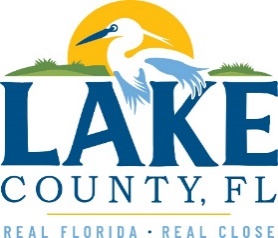 Office of Procurement ServicesP.O. Box 7800 • 315 W. Main St., Suite 441 • Tavares, FL 32778SOLICTATION: Transit Services Operations 				06/08/2022Vendors are responsible for the receipt and acknowledgement of all addenda to a solicitation. Confirm acknowledgement by including an electronically completed copy of this addendum with submittal.  Failure to acknowledge each addendum may prevent the submittal from being considered for award.THIS ADDENDUM DOES NOT CHANGE THE DATE FOR RECEIPT OF PROPOSALS.NOTE: Any questions that state “SEE SHAREPOINT” – click this link to access those documents: https://lcbcc.sharepoint.com/:f:/s/Procurement/EmtAvxRWZoNDuXFdBASMuj8BymwuFFfQHt77P4K-NjDhmA?e=zLlefZ QUESTIONS/RESPONSESQ1.  Will there be a DBE Affidavit form that is provided? I could not locate one within the link provided for the DBE forms. This is the form confirming the DBE has not had any change in its status since the date of its last certification. R1. Forms can be found at the following link provided on pages 20 and 21: DISADVANTAGED AND SMALL BUSINESS ENTERPRISE POLICY AND PROGRAM MANUAL FOR PROJECTS UTILIZING STATE OR FEDERAL TRANSIT FUNDING OR GRANTS (lakecountyfl.gov)Q2. Please advise to the following items regarding the pricing sheet:On the Fixed Route tab, row 60, we are unable to type in the description for the Other/Describe cellOn the Fixed Route tab, row 61, these cells do not expand to see the total  On the pricing rates tab, the dates listed for each year of the contract remain incorrectR2. Attachment 2 Pricing Sheet has been updated. ADDITIONAL INFORMATION – No further questions may be submitted as it is after the deadline. ACKNOWLEDGEMENTFirm Name:  I hereby certify that my electronic signature has the same legal effect as if made under oath; that I am an authorized representative of this vendor and/or empowered to execute this submittal on behalf of the vendor.  Signature of Legal Representative Submitting this Bid:  Date: Print Name: Title: Primary E-mail Address: Secondary E-mail Address: 